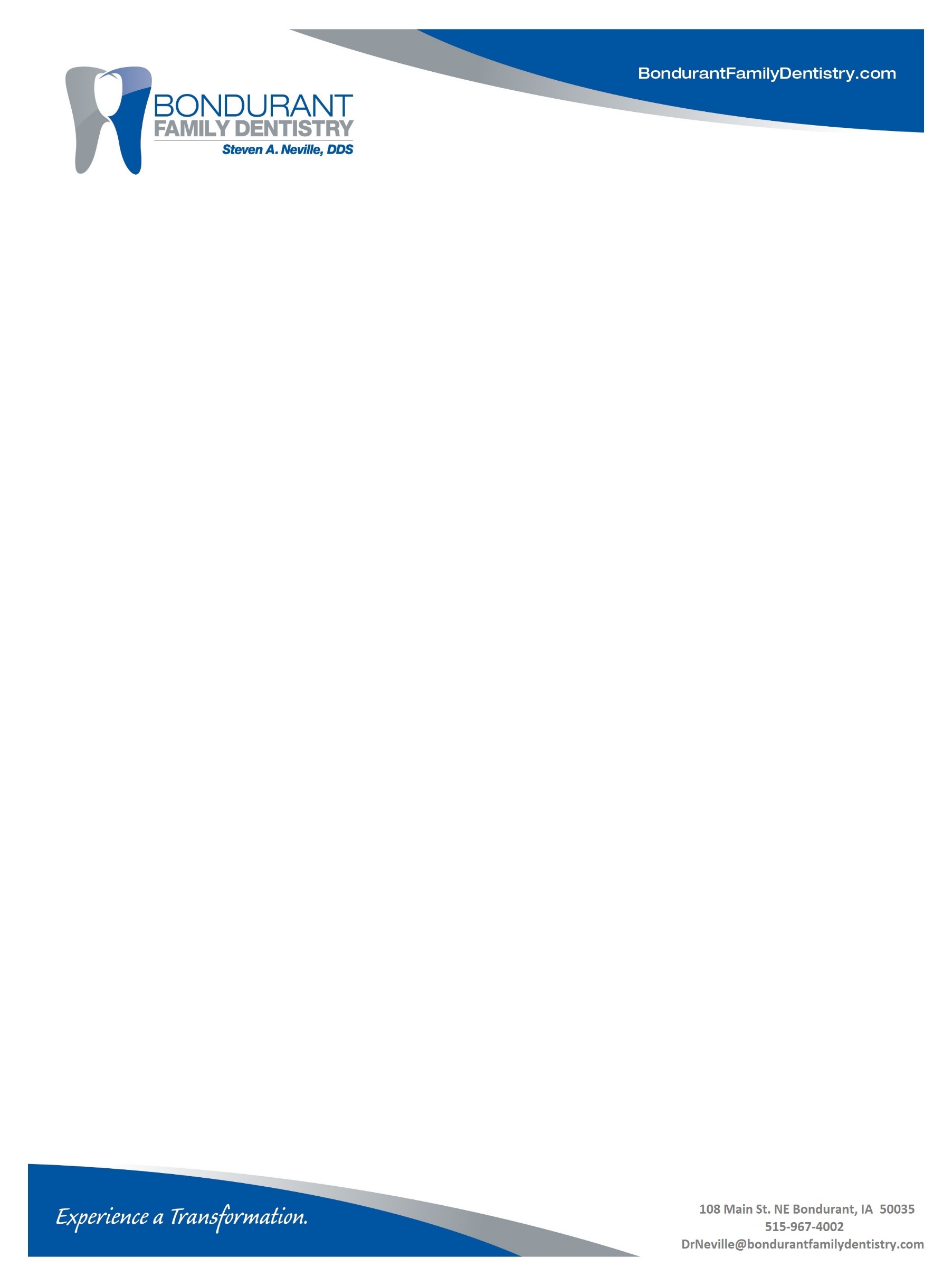 Name: _____________________________________________  Date: ____________________________Date of Birth: ______________________________________________  SS# _______________________Contact #: __________________________  Email:  ___________________________________________Address: ______________________________________  City/State/Zip: __________________________Emergency Contact: ________________________________  Contact #:  __________________________How did you hear about our office?  _______________________________________________________Dental InformationReason for today’s visit _________________________________  Are you in pain? __________________What about your smile is important to you? _________________________________________________Date of last exam? __________________________   Date of last x-rays? __________________________What about the dentist office is important to you?  ___________________________________________Medical InformationDo you have any of the following medical condition?
Are you allergic to any of the following?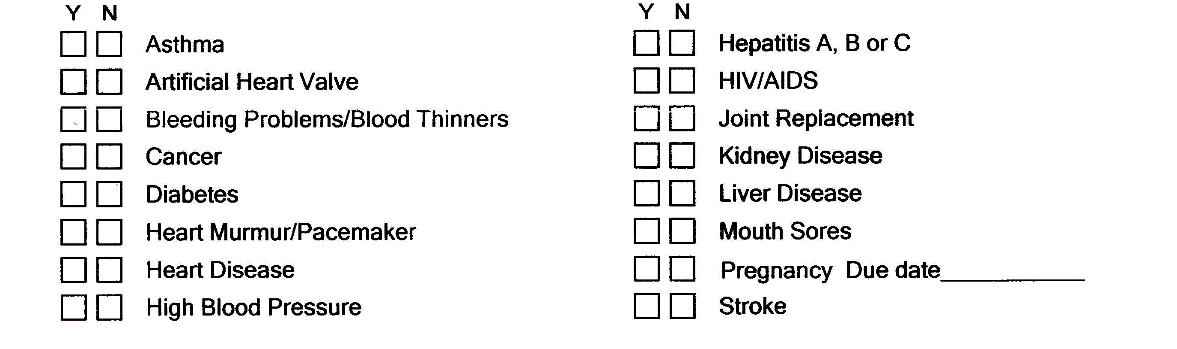 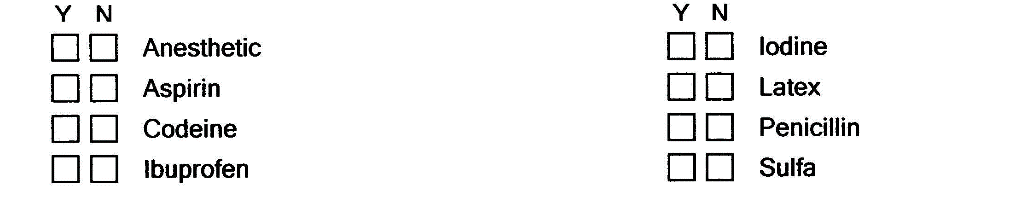 Do you use tobacco?________ Have you ever taken IV bisphosphonates (Aredia or Zometa)? ________List all current medications and condition taken for _____________________________________________________________________________________________________________________________________________________________________________________________________________________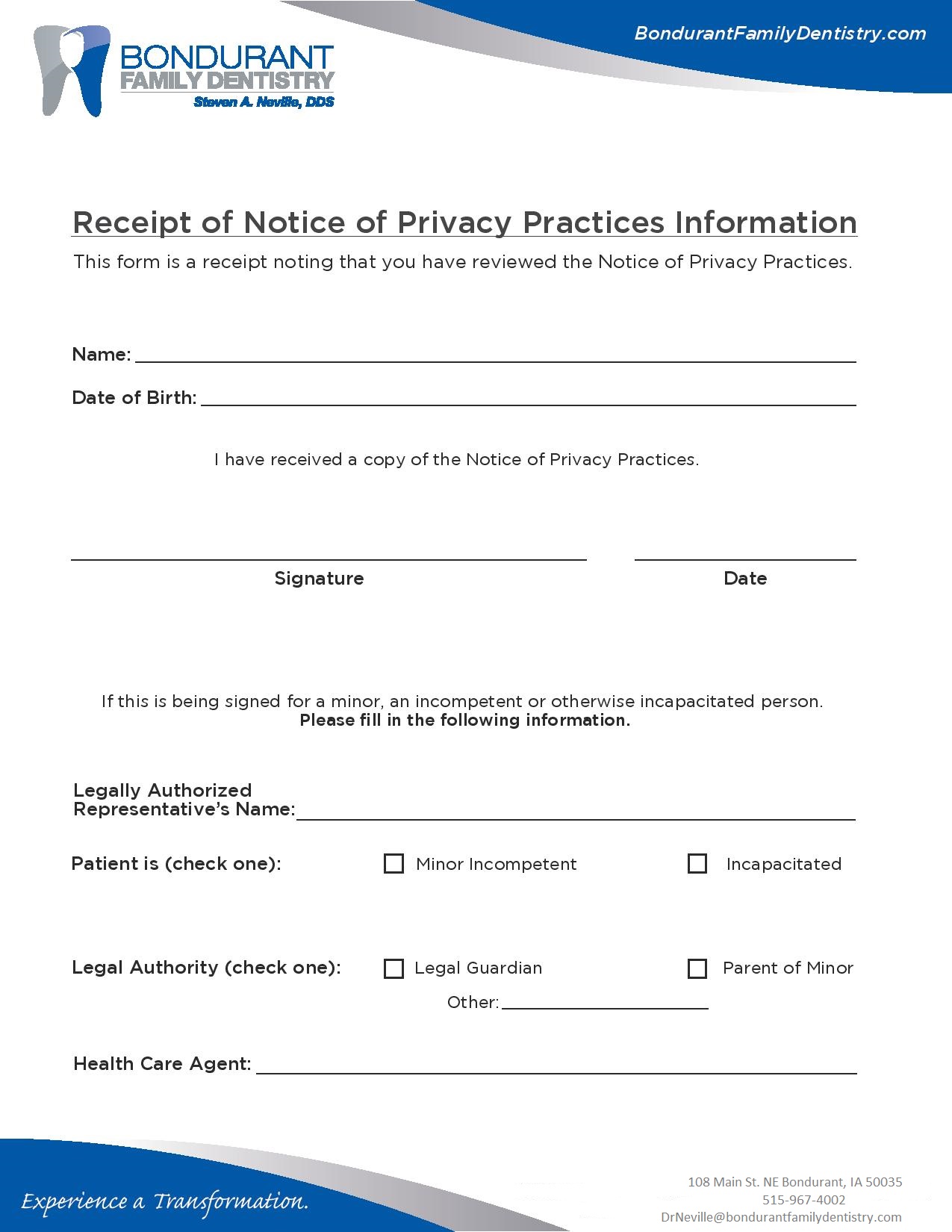 